Графік проведення особистого прийому громадян керівництвом та керівниками самостійних структурних підрозділів Житомирського обласного центру зайнятості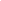 